       Oct 2020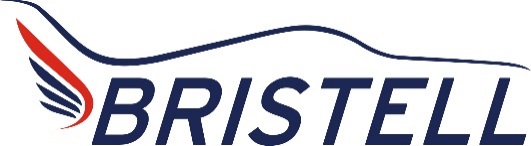 LSA TRANSITION COURSE  Rotax ULS and iS EnginesLESSON ONETake the Rotax/Bristell Quiz and review the results with your CFI.PRE-FLIGHTFace the plane into the wind prior to opening the canopy.If the plane does not fly for a few days, the engine needs to be BURPED!BURPING THE ENGINE: While facing the plane, turn the propeller counterclockwise about 20 times. This will bring the oil back into the oil canister for a proper oil reading. Turning the prop clockwise can damage the gear box. Oil must be on flat part of stick. Never add a full quart since the Rotax only holds three quarts total.COOLANT: The coolant bottle should be about one half full. Occasionally, remove the top cowl and add coolant by removing the coolant cap. Place a drop of engine oil on the brass center ring to prevent damage to the oil cap gasket. Inspect and replace the oil cap gasket every few years. Coolant is 50/50 distilled water and GM Dexcool.TIRE PRESSURE: Main tires-26 lbs., Nose tire-20 lbs.  (Brake Linings-1/16th inch or more.)STARTING	1.  Follow the instructions on the checklist.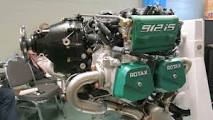 TAXIINGRotax wants the idle set at 1800 RPM to protect the gearbox. This high idle will result in fast taxi speeds. Apply brakes to bring the plane almost to a stop, then resume normal taxi. This technique will cause the brake pads to last longer. The idle may be as low as 1400 RPM for one minute. This low idle is only used for seaplanes so they will not hit the dock. LESSON 2TAKEOFFFlaps-10 DEGREES-Oil temperature-122 F minimumHold the brakes, apply full power, and verify 5100 RPM, release the brakes. Apply slight back pressure after three seconds.  Apply more slight back pressure and wait for the plane to takeoff. After liftoff release some back pressure and accelerate to Vy 72 KIAS while in ground effect.(Rotation speeds should have been 45-50 KIAS, but I prefer you do not look. Ask your CFI what your rotation speed was.)CLIMB	Best rate Vy is 72 KIAS.	At 500 AGL, retract flaps, at 700 feet lower nose and turn crosswind or leave the pattern.             At cruise altitude-turn off aux fuel pump.	On hot days, climb at 85 KIAS for cooling.YOU MUST ALWAYS SEE OVER THE NOSE   YOU MUST ALWAYS SEE OVER THE NOSE   YOU MUST ALWAYS SEE OVER THE NOSE                You will never have a departure stall if you can see over the nose.LESSON 3CRUISE	 When using 100LL use a minimum of 5000 RPM to assist lead dispersion. 	 When using 93 oct premium auto gas. In states that use winter grade auto gas, you need to mix half 100LL from March first to May first to prevent vapor lock.The prop is turning at 2200 RPM when the crank shaft is turning at 5320 RPM due to the 2.42:1 gear box. High cruise is 5350 and will result in about 5.5 GPH and 115 kts true airspeed at 2000 feet. This is about 80% cruise. 5 kts less for the long wing.LESSON 4Power on descents:4000 RPM is good for the engine on descents.The Traffic Pattern:4000 RPM on downwind leg will allow aircraft to slow to (Vfe) flap extend speed of 75 KIAS, add 10 degrees of flap. If the plane does not slow down soon enough, close the throttle, ad 10 degrees of flap and ad half throttle. Abeam the number reduce power to 3700 RPM, add 10 degrees flap and re-trim aircraft. Turn base leg, reduce power to 3400 RPM and ask:Am I too high, am I too low, am I just right, Do something!!!You should be about 500 AGL when turning final. Lower the nose when turning final-maintain 60 KIAS +5-0DFGAP, DeFined Go-Around PointAT 200 feet AGL you must be in a stabilized approach. If you are not lined up with the centerline of the runway, in your final flap configuration, at 60-65 KIAS, then go around.SHORT FINALReduce the power and slow to 55 KIAS, transition to level at the height of a car, and look down the runway to the end. As the plane settles add some back pressure to keep the end of the runway just sitting on top of the nose cowling…. wait…wait.  The Bristell should fly onto the runway at about 50 KIAS and not stall on at 38KIAS. When the main wheels touch, reduce the power to idle, hold the nose off the runway until excess speeds subsides and gently fly the nose wheel to the ground.During Crosswind landings the nose wheel will be turned with the rudder. Dissipate speed before lowing the nose wheel and remove crosswind rudder pressure to avoid a swerve when the nose touches the runway.Taxi at the speed of a walk. Park the plane into the wind prior to opening the canopy.Shut down:Reduce throttle to idleTurn off electronic ignition one and wait one secondTurn off electronic ignition twoTurn off all switchesRecord the engine time.Turn off Master Switch, put strobe onWe put on the strobe so you will see the strobe as you walk away if you left the master on. LESSON 5LANDING-Earn your Bristell Challenge Coin       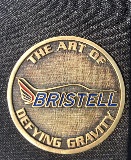 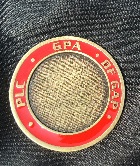 	Your Landing Doctor CFI will teach you GPA, Ground Proximity Awareness training to make you “Master and Commander” during crosswind landings.You can read about GPA training at www.thelandingdoctor.comYou will also learn about DFGAP our defined go-around point. If your approach is not stabilized at 200 feet AGL, this is your go-around point.You earn a Bristell “Art of Defying Gravity” challenge coin when you can land on the back of the main gear within 400 feet of the designated touch down spot, but beyond the numbers, on the centerline, with no crab, on a day with a minimum of 6 kts crosswind, travel 300 feet down the centerline with the nose slightly off the runway, then initiate a go-around without letting the nose get too high, and accelerate to 72 KIAS Vy within ground effect. 	 LESSON 6 Full Flap landings from now on. Touch down 45 KIAS, but do not look. Ask the CFI what your speed was when the wheels touched.PLC, Personal Limitations Check List.Your Landing Doctor CFI will assist you in completing your PLC. Flying within your personal limits will keep you and your loves ones safe!Fly the plane onto the runway for the first 10 hours. Full stall landings are allowed after accumulating 10 hours in the Bristell.Limit your crosswind component on landing to 6 knots for the first 10 hours and 9 knots until you have 25 hours. 12 knots after 50 hours.When you are ready to increase your personal limitation crosswind limits, fly with a CFI on a day with a crosswind equal to your new limits to verify you can handle the new greater crosswind. 